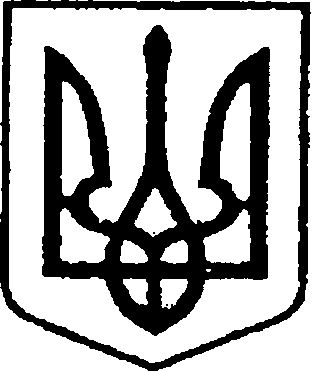 УКРАЇНАЧЕРНІГІВСЬКА ОБЛАСТЬН І Ж И Н С Ь К А    М І С Ь К А    Р А Д АВ И К О Н А В Ч И Й    К О М І Т Е ТР І Ш Е Н Н Я01 лютого 2024 року	                     м. Ніжин	                                 № 57Про нагородження Грамотою виконавчого комітету Ніжинськоїміської ради з нагоди ювілеюВідповідно до статей 40, 42, 59 Закону України «Про місцеве самоврядування в Україні», рішення Ніжинської міської ради Чернігівської області «Про внесення змін до рішення Ніжинської міської ради                            від 03 травня 2017 року № 27-23/2017 «Про затвердження Положень                  про Почесну грамоту, Грамоту та Подяку виконавчого комітету Ніжинської міської ради» від 02.02.2018 р. № 18-35/2018, Регламенту виконавчого комітету Ніжинської міської ради Чернігівської області VІІI скликання, затвердженого рішенням Ніжинської міської ради Чернігівської області VІІI скликання від 24.12.2020 р. № 27-4/2020, розглянувши клопотання Сергія Смаги, заступника міського голови з питань діяльності виконавчих органів ради від 30.01.2024 року, виконавчий комітет Ніжинської міської ради вирішив: 	1. Нагородити Грамотою виконавчого комітету Ніжинської міської ради ГРАДОБИК Валентину Валентинівну, начальника Управління освіти Ніжинської міської ради, за вагомий особистий внесок у розвиток освіти Ніжинської територіальної громади, високий професіоналізм, фахову компетентність та з нагоди 50-річчя від Дня народження.	2. Сектору з питань кадрової політики відділу юридично-кадрового забезпечення апарату виконавчого комітету Ніжинської міської ради (Людмила Кучер) забезпечити оприлюднення цього рішення на офіційному сайті Ніжинської міської ради.3. Відділу бухгалтерського обліку апарату виконавчого комітету Ніжинської міської ради (Наталія Єфіменко) забезпечити виконання цього рішення у частині придбання бланку Грамоти, рамки.4. Контроль за виконанням цього рішення покласти на керуючого справами виконавчого комітету Ніжинської міської ради Валерія САЛОГУБА.Міський голова                                                                    Олександр КОДОЛАПояснювальна запискадо проєкту рішення виконавчого комітету Ніжинської міської ради«Про нагородження Грамотоювиконавчого комітету Ніжинської міської радиз нагоди ювілею»	Відповідно до ст. 40 Закону України «Про місцеве самоврядування                в Україні», рішення Ніжинської міської ради Чернігівської області                     «Про внесення змін до рішення Ніжинської міської ради від 03 травня                 2017 року № 27-23/2017 «Про затвердження Положень про Почесну грамоту, Грамоту та Подяку виконавчого комітету Ніжинської міської ради»                        від 02.02.2018 р. № 18-35/2018, клопотання Сергія Смаги, заступника міського голови з питань діяльності виконавчих органів ради, від 30.01.2024 року про нагородження Грамотою виконавчого комітету Ніжинської міської ради пропонується ГРАДОБИК Валентину Валентинівну, начальника Управління освіти Ніжинської міської ради з нагоди 50-річчя від Дня народження.	Проект рішення складається з чотирьох пунктів. Доповідати проєкт рішення на засіданні буде начальник сектору з питань кадрової політики відділу юридично-кадрового забезпечення апарату виконавчого комітету Ніжинської міської ради Людмила Кучер.Начальник відділу юридично-кадровогозабезпечення апарату виконавчогокомітету Ніжинської міської ради                                                В’ячеслав ЛЕГА